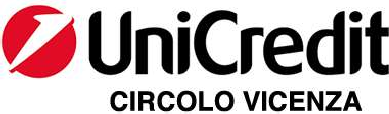 Contrà Lampertico, 16 - Vicenza tel. 0444/506361 cell. 3385074151circolovicenza@alice.it                              circolovicenza.unicredit.itCircolare n. 24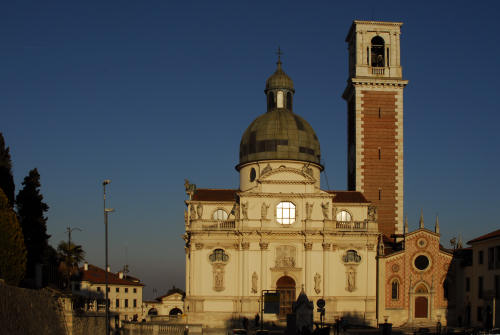 SANTUARIO DELLA MADONNA DI MONTE BERICO IN NOTTURAVenerdì  3/03/2023 ore 20.30Venerdì 24/03/2023 ore 20.30Il Circolo, grazie ad un accordo con il Comune di Vicenza e l’Ordine dei Servi di Maria, propone ai propri soci un esclusivo progetto culturale: la visita in notturna del Santuario della Madonna di Monte Berico!Il percorso tematico, in programma nelle serate  di venerdì 3 marzo e in alternativa di venerdì 24 marzo, avrà come guida eccezionale la dr.ssa Agata Keran, storica dell’arte e curatrice del Museo del Santuario di Monte Berico, e coinvolge diversi ambienti del santuario, dalla facciata alla chiesa, dal chiostro all’antico refettorio, seguendo fili luminosi di memorie che emergono dalla ricerca documentaria, bibliografica e iconografica, grazie all’impegno costante del museo, della biblioteca e dell’archivio di Monte Berico, dove questo straordinario patrimonio culturale è oggetto di cura quotidiana.Il racconto si concentra in particolare su due dipinti grandi sia per dimensione che per qualità, in grado di offrire un mosaico ricco di elementi iconografici e di risvolti storici: la Cena di san Gregorio Magno di Paolo Veronese del 1572, recentemente restaurata, e la Glorificazione del rettore Francesco Grimani di Giulio Carpioni del 1651.La visita guidata dura 80 minuti circa. Numero max di partecipanti : 30 a serata.Costo? 3 euro per tutti i soci.Punto di ritrovo alle ore 20.15 presso il chiostro del Santuario in Viale 10 Giugno 87 Vicenza.
Le adesioni si riceveranno entro mercoledì 1 marzo, salvo chiusura anticipata per raggiungimento del quorum dei 30 partecipanti.MODALITÀ DI ISCRIZIONE 1. MAIL - al circolovicenza@alice.it e a ale.pozzato07@gmail.com  e compilando il modulo di adesione in calce.2. PAGAMENTO QUOTE - versare la quota prevista a mezzo bonifico, indicando nella causale dello stesso il numero della circolare, il nome del socio di riferimento che effettua l’iscrizione ed il numero complessivo di partecipanti ,dopo la conferma.3-BONIFICO Beneficiario Unicredit Circolo Vicenza IBAN -IT79Y0200811820000015754559Referente dell’iniziativa  Alessandra Pozzato tel 3478893545 Nota per i soci provenienti da fuori Vicenza: per la cena nei pressi c’è il Ristorante/Pizzeria “Ai Sette Santi”. Nel caso foste interessati, contattate la referente dell’iniziativa al telefono sopra indicato.Vicenza, 18 febbraio 2023 									Il CircoloMODULO ADESIONE CIRCOLARE N. 24===============================================================================================Il sottoscritto …………………………………………………….................................. [ ] socio effettivo [ ] socio aggregato[ ]famigliaree-mail …………………………………………………………………………………………………………..cell. ……………………………………………………......iscrive n. [  ] soci1. nome e cognome ……………………………………………………………………[ ] socio effettivo [ ] socio familiare [ ] socio aggregato 2. nome e cognome ………………………………………………………………….. [ ] socio effettivo [ ] socio familiare [ ] socio aggregato3. nome e cognome ………………………………………………………………….. [ ] socio effettivo [ ] socio familiare [ ] socio aggregato4. nome e cognome ………………………………………………………………….. [ ] socio effettivo [ ] socio familiare [ ] socio aggregato5. nome e cognome ………………………………………………………………….. [ ] socio effettivo [ ] socio familiare [ ] socio aggregato6. nome e cognome ………………………………………………………………….. [ ] socio effettivo [ ] socio familiare [ ] socio aggregato7. nome e cognome ………………………………………………………………….. [ ] socio effettivo [ ] socio familiare [ ] socio aggregato8. nome e cognome ………………………………………………………………….. [ ] socio effettivo [ ] socio familiare [ ] socio aggregato[ ] uscita di venerdì 3/3   		[ ] uscita di venerdì 24/3Con la presente dichiaro di impegnarmi ad effettuare il bonifico a saldo delle quote di partecipazione, a conferma dellapartecipazione, con le modalità descritte nella circolare.Data         /       /Rilascia per aggiornamento libro soci l’Iban del proprio conto corrente:_________________________________________   (anche quello degli altri soci iscritti se diverso)Firma …………………………………………….PRIVACY: Avendo preso atto dell’informativa fornitami da UniCredit Circolo Vicenza sui contenuti, diritti e doveri sanciti dal Regolamento Europeo (UE/ 2016/679) in tema di protezione dati, informativa comunque sempre consultabile sul sito del Circolo stesso (unicreditcircolovicenza.it) consento aUniCredit Circolo Vicenza di trattare i miei dati per l’organizzazione ed erogazione dei servizi richiesti in questa circolare.Firma ……………………………………………………………RESPONSABILITA’: Il partecipante è consapevole che la sua partecipazione (e quella dei propri familiari) alle manifestazioni del Circolo Vicenza o adattività patrocinate dal Circolo, avviene a suo rischio e pericolo e sotto la propria responsabilità. È consapevole altresì di sollevare il Circolo Vicenza,l’organizzazione, i suoi rappresentanti ed aiutanti, le autorità e le altre persone collegate con l’organizzazione delle manifestazioni, da ogni e qualsiasiresponsabilità per danni e inconvenienti che a lui derivassero o derivassero a terzi, o a cose di terzi, per effetto della sua partecipazione alle attivitàistituzionali, rinunciando a priori a qualsiasi rivalsa e ad ogni ricorso ad autorità non considerate dalle vigenti norme.Firma …………………………………………………………..LIBERATORIA/AUTORIZZAZIONE PER LA PUBBLICAZIONE DI FOTO: A titolo gratuito, senza limiti di tempo, anche ai sensi degli artt. 10 e 320 cod.civ. e degli artt. 96 e 97legge 22.4.1941, n. 633, Legge sul diritto d’autore, alla pubblicazione delle proprie immagini sul sito internet di UniCredit Circolo Vicenza, nonché autorizza la conservazione delle foto e dei video stessi negli archivi informatici di UniCredit Circolo Vicenza e prende atto che la finalità di tali pubblicazioni sono meramente di carattere informativo ed eventualmente promozionale.Firma ………………………………………………………….